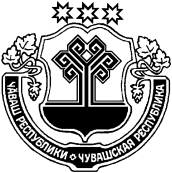 О внесении изменений в постановление администрации Алдиаровского сельского поселения Янтиковского района от 08.11.2017 № 73 «Об утверждении административного регламента по предоставлению муниципальной услуги «Выдача разрешения на строительство, реконструкцию объекта капитального строительства и индивидуальное строительство»В соответствии с Федеральным законом от 27.07.2010 №210-ФЗ «Об организации предоставления государственных и муниципальных услуг», Федеральным законом от 06.10.2003 № 131-ФЗ «Об общих принципах организации местного самоуправления в Российской Федерации», Федеральными законами от 03.08.2018 №№ 340-ФЗ, 342-ФЗ «О внесении изменений в Градостроительный кодекс Российской Федерации и отдельные законодательные акты Российской Федерации» администрация Алдиаровского сельского поселения п о с т а н о в л я е т:1. Внести в постановление администрации Алдиаровского сельского поселения Янтиковского района от 08.11.2017 № 72 «Об утверждении административного регламента по предоставлению муниципальной услуги «Выдача разрешения на строительство, реконструкцию объекта капитального строительства и индивидуальное строительство» (далее – Постановление) следующие изменения:1)в наименовании и пункте 1 Постановления слова «и индивидуальное строительство» исключить.2) в приложении к Постановлению:а) в наименовании административного регламента по представлению администрацией Алдиаровского сельского поселения Янтиковского района Чувашской Республики муниципальной услуги «Выдача разрешения на строительство, реконструкцию объекта капитального строительства и индивидуальное строительство» (далее – Административный регламент) слова «и индивидуальное строительство» исключить;б) в абзаце 2 пункта 1.1. раздела I «Общие положения»слова «и индивидуальное строительство» исключить;в) в разделе II «Стандарт предоставления муниципальной услуги»:в абзаце 3пункта 2.1. слова «и индивидуальное строительство» исключить;в абзаце 1пункта2.3.1. слова «и индивидуальное строительство» исключить;подпункт б) пункта 2.6.1. исключить;в пункте 2.6.2. слова «или предусмотренного пунктом 4 части 9 указанной статьи описания внешнего облика объекта индивидуального жилищного строительства» исключить;г) в пункте 3.1.3. раздела III «Состав, последовательность и сроки выполнения административных процедур (действий), требования к порядку их выполнения, в том числе особенности выполнения административных процедур в электронной форме, а также особенности выполнения административных процедур в многофункциональных центрах предоставления государственных и муниципальных услуг»:в абзаце 5 слова «или схемы планировочной организации земельного участка с обозначением места размещения объекта индивидуального жилищного строительства» исключить;в абзаце 8 слова«Разрешение на индивидуальное жилищное строительство выдается на десять лет.» исключить;в абзаце 12 слова «или описание внешнего облика объекта индивидуального жилищного строительства, предусмотренное пунктом 4 части 9 настоящей статьи,» исключить;в абзаце 13 слова «или схемы планировочной организации земельного участка с обозначением места размещения объекта индивидуального жилищного строительства» и «или описания внешнего облика объекта индивидуального жилищного строительства» исключить;в абзаце 16 слова «выданных разрешений на индивидуальное строительство (журнале учета выданных уведомлений об отказе в выдаче разрешений на строительство и разрешений на ввод объектов в эксплуатацию)»;д) в абзаце 21 пункта 3.1.4. раздела III«Состав, последовательность и сроки выполнения административных процедур (действий), требования к порядку их выполнения, в том числе особенности выполнения административных процедур в электронной форме, а также особенности выполнения административных процедур в многофункциональных центрах предоставления государственных и муниципальных услуг» слова «или один экземпляр копии схемы планировочной организации земельного участка с обозначением места размещения объекта индивидуального жилищного строительства» и «или предусмотренное пунктом 2.6.1 Административного регламента описание внешнего облика объекта индивидуального жилищного строительства» исключить;е) в приложениях №№ 1-8 к Административному регламенту в нумерационных заголовках слова «и индивидуальное строительство» исключить.2. Настоящее постановление вступает в силу со дня  его официального опубликования.Глава Алдиаровскогосельского поселения    							А.М. ГавриловЧĂВАШ  РЕСПУБЛИКИТĂВАЙ РАЙОНĚ ЧУВАШСКАЯ РЕСПУБЛИКА ЯНТИКОВСКИЙ РАЙОН   ЭЛПУÇ ЯЛ ПОСЕЛЕНИЙĚН АДМИНИСТРАЦИЙĚЙЫШĂНУ«27» сентябрь 2018ç. 74№ Элпуç ялěАДМИНИСТРАЦИЯ АЛДИАРОВСКОГО СЕЛЬСКОГО ПОСЕЛЕНИЯПОСТАНОВЛЕНИЕ«27 » сентября 2018 г.  №74село Алдиарово